UNIVERSIDADE FEDERAL DE SERGIPE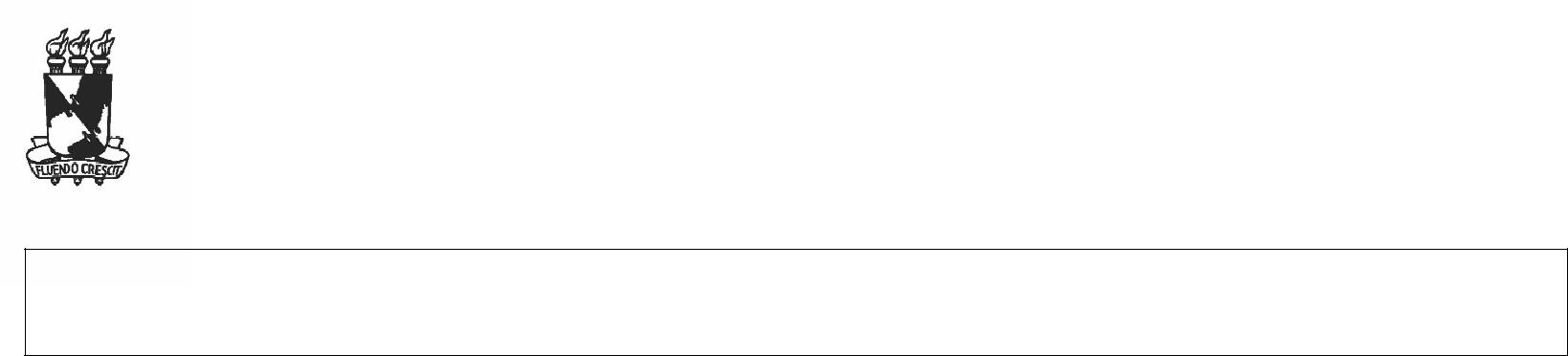 CENTRO DE CIÊNCIAS BIOLÓGICAS E DA SAÚDE DEPARTAMENTO DE ECOLOGIAREQUERIMENTO(DIVERSOS)Nome:_____________________________________________________________________________________com matrícula n° _______________________ no curso de ________________________________________residente a (rua/av.)	______________________________ n°______ (complemento)____________________Bairro________________________Cidade_____________________________Estado__________________CEP_______________________fone _________________________________________________________vem	requerer	ao	Departamento	de	ECOLOGIA:  ____________________________________________________________________________________________________________________________________________________________________________________________________________________________________________________________________________________________________________________________________________________________________________________________________________________________________________________________________________________________________________________________________________________________________________________________________________________________________________________________________________________________________________________________________________________________________________________________________________________________________________________________________________________________________________________________________________________________________________________________________________________________________________________________________________________________________________________________________________________________________________________________________________________________________________________________________________________________________________________________________________________________________________________________________________________________________________________________________________________________________________Data: ______/______/______________________________________________________________Assinatura do(a) aluno(a)